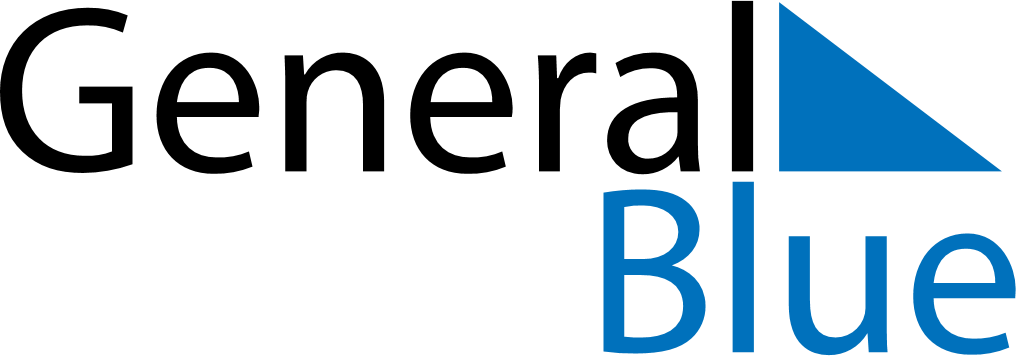 July 2026July 2026July 2026July 2026July 2026July 2026ReunionReunionReunionReunionReunionReunionSundayMondayTuesdayWednesdayThursdayFridaySaturday123456789101112131415161718Bastille Day19202122232425262728293031NOTES